Ενότητα:  Ζωντανοί Οργανισμοί – Ζώα                                                         Τάξη: Δ΄ Ερωτήσεις: 1. Στο πιο κάτω βίντεο παρουσιάζονταιτα προσαρμοστικά χαρακτηριστικά τριών ζώων. https://www.youtube.com/watch?v=fRX2JtKFUzk(Tovideo προσφέρεται και με ελληνικούς υποτίτλους, αν κατά την αναπαραγωγή ακολουθήσετε τα ακόλουθα βήματα: Ρυθμίσεις→Υπότιτλοι→ Αυτόματη μετάφραση →Ελληνικά).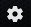 Αφού το παρακολουθήσετε,γράψτε δύο μηχανισμούς για κάθε ζώο. 2. Να γράψετε ένα προσαρμοστικό μηχανισμό για κάθε ζώο.3. Γιατί τα ζώα της ερήμου είναι περισσότερο δραστήρια κατά τη διάρκεια της νύχτας;Α.  Υπάρχει περισσότερη ξηρασία τη νύχτα.      Β.  Υπάρχει περισσότερη δροσιά τη νύχτα.      Γ.  Υπάρχει λιγότερος κίνδυνος τη νύχτα.      Δ.  Υπάρχει λιγότερος άνεμος τη νύχτα. 4. Σχεδιάστε ένα ζώο που μπορεί να επιβιώσει στον βυθό της θάλασσας. Σημειώστε δύο μηχανισμούς προσαρμογής που πρέπει να έχει. …………………………………………………………………………………………………………………..…………………………………………………………………………………………………………………..Καμήλα1. ………………………………………………………………………………………2. ………………………………………………………………………………………Καμηλοπάρδαλη1. ………………………………………………………………………………………2. ………………………………………………………………………………………Πιγκουίνος 1. ………………………………………………………………………………………2. ………………………………………………………………………………………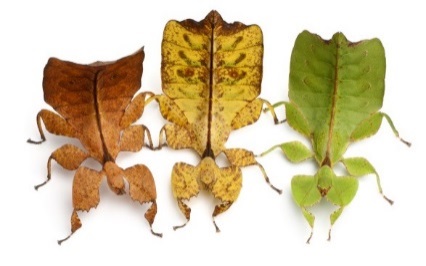 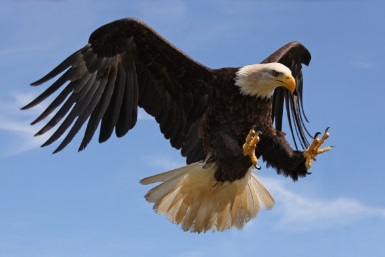 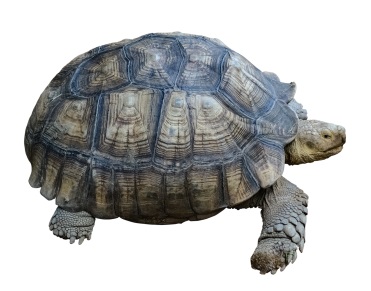 ………………………………….………………………………….………………………………….………………………………….………………………………….………………………………….